ÚSZÓTÁBOR 2024         TURNUSOK: (A választott turnust kérjük megjelölni!)2024. június 24. – 2024. június 28.	2024. július 01. – 2024. július 05.2024. július 08. – 2024. július 12.	2024. július 15. – 2024. július 19.2024. július 22. – 2024. július 26.	2024. július 29. – 2024. augusztus 02.2024. augusztus 05. – 2024. augusztus 09.SZÜLŐI NYILATKOZATJelen nyilatkozat kitöltésével igazolom, hogyGyerekem neve:…………………………………………………………………………………...Anyja neve…………………………………..	Születési helye, ideje:………………………….Lakcíme:…………………………………………………………………………………………...Gyógyszerallergia:  nincs              van  Mire:……………………………………………..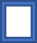 Mélyvízbe csak felnőtt felügyelettel mehet?       igen               nem Állandóan szedett gyógyszer:………………………………………………………………………Nyilatkozatot kitöltő törvényes képviselő neve:……………………………………………………Lakcíme:…………………………………………………………………………………………….Telefonszám 1: …………………………	Telefonszám 2: …………………………………..E-mail cím:………………………………@………………………………………………………..Megjegyzés (étkezéssel kapcsolatos kérések)………………………………………………………Alulírott törvényes képviselő kijelentem, hogy jelen okirat aláírásával az Európai Parlament és a Tanács (EU) 2016/679 rendelete (GDPR) alapján önkéntes, konkrét, tájékoztatáson alapuló, külső befolyástól mentes egyértelmű hozzájárulásomat adom gyermekem jelen okiratban és az Adatvédelmi tájékoztatóban feltüntetett személyes adatainak, valamint az én – jelen okiratban és az Adatvédelmi tájékoztatóban feltüntetett – személyes adataim - Adatvédelmi Tájékoztató szerinti - kezeléséhez a Váci Sport Nonprofit Kft. (székhely: 2600 Vác, Bán Márton u. 3., adószám: 18676271-2-13, képviseli: Gulyás Zoltán ügyvezető, továbbiakban: Adatkezelő), mint Adatkezelő részére.Alulírott jelen okirat aláírásával kifejezetten hozzájárulok ahhoz, hogy a fent említett Adatvédelmi Tájékoztató szerint gyermekemről egyedi kép-, hang-, és videó-felvétel készüljön, és e felvételeket az Adatvédelmi tájékoztató szerinti népszerűsítésre és az Adatkezelési tájékoztatóban foglaltak szerint Adatkezelő felhasználja és nyilvánosságra hozza.Jelen nyilatkozatot gyermekem fenti időpontban megjelölt táborozásához adtam ki.Vác, 2024. ……………………………….                                ………..……………………..törvényes képviselő aláírása